Муниципальное общеобразовательное учреждение 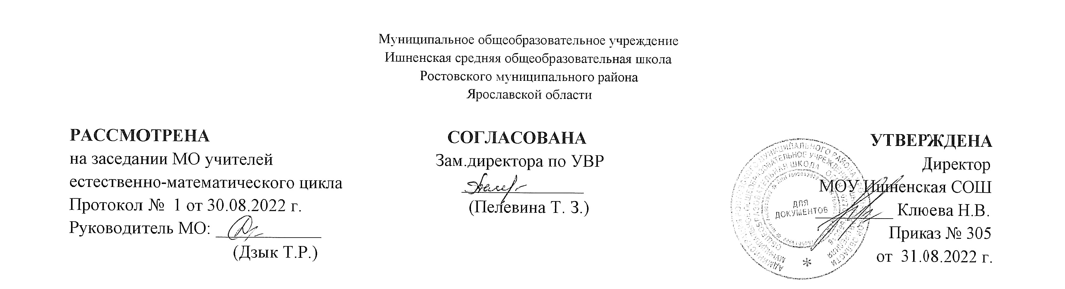 Ишненская средняя общеобразовательная школаРостовского муниципального районаЯрославской области      РАССМОТРЕНА                                                      СОГЛАСОВАНА                                                                 УТВЕРЖДЕНА      на заседании МО учителей                                     Зам.директора по УВР                                                                         Директор       естественно-математического цикла                           ______________                                                      МОУ Ишненская СОШ      Протокол №  1 от 30.08.2022 г.                                      (Пелевина Т. З.)                                                    _________ Клюева Н.В.      Руководитель МО: ____________                                                                                                                                  Приказ № 305                                           (Дзык Т.Р.)                                                                                                                                от  31.08.2022 г.               	Рабочая программа учебного курса«Методы решения физических задач»  для 10-11 классов     (2 часа в неделю, 68 часов в год)	Учитель физики высшей кв. категорииХомченко Оксана Владимировна2022-2023 уч.г.Пояснительная запискаРабочая программа курса внеурочной деятельности «Методы решения физических задач» для 10 – 11-х классов составлена в соответствии с ФГОС СОО, ООП СОО школы и на основе авторской программы В.А. Орлова, Ю.А. Сауровой «Методы решения физических задач» (М.: Дрофа, 2019 г) и авторской программы элективного курса  Е.Н. Бурцевой, Л.Н. Терновой, В.А. Пивень (газета «Физика» № 13/07, с.7).Данная программа построена в соответствии со школьной программой курса физики, а также в соответствии с Кодификатором элементов содержания и требований к уровню подготовки обучающихся для проведения основного государственного экзамена по ФИЗИКЕ 2022 года и Спецификацией контрольных измерительных материалов для проведения в 2022 году единого государственного экзамена по физике. Обучающийся сможет параллельно школьному курсу углублять полученные на уроках знания на курсе внеурочной деятельности, исследуя изучаемую на уроках тему с помощью экспериментального моделирования задач ЕГЭ различного уровня сложности и решения их разными методами, тем самым глубже постигать сущность физических явлений и закономерностей, совершенствовать знание физических законов. Таким образом, отличительной особенностью является разнообразие форм работы:согласованность курса внеурочной деятельности со школьной программой по физике и программой подготовки к экзамену;экспериментальный подход к определению физических законов и закономерностей;возможность создавать творческие проекты, проводить самостоятельные исследования;прикладной характер исследований;развернутая схема оценивания результатов изучения программы.Цель курса – развитие интереса к физике и решению физических задач и формирование представлений о постановке, классификации, приемах и методах решения школьных физических задач.Задачи:развивать интерес обучающихся к физике и решению физических задач;углублять понимание физических явлений и закономерностей;формировать представления о постановке, классификации, приемах и методах решения школьных физических задач.Данные задачи могут быть успешно решены, если на занятиях и в самостоятельной работе обучающихся сочетаются теоретическая работа с достаточным количеством практических работ, уделяется большое внимание эксперименту, анализу данных, получаемых экспериментально, предоставляется возможность создавать творческие проекты, проводить самостоятельные исследования.Программа построена таким образом, что на основе экспериментального подхода теоретические сведения и тексты задач приобретают физический смысл; демонстрации и исследовательские проекты помогают образному восприятию науки.Подведение итогов работы планируется через участие в выставках, конкурсах, олимпиадах, конференциях, фестивалях.В соответствии с возрастными особенностями учащихся изучение материала программы определяет различные формы и методы проведения занятий:сбор информации с помощью различных источников,смысловое чтение и работа с текстом задачи,графическое и экспериментальное моделирование,экскурсии с целью отбора данных для составления задач;решение конструкторских задач и задач на проекты (проекты различных устройств, проекты методов определения каких-либо характеристик или свойств тела);подбор, составление и решение по интересам различных сюжетных задач: занимательных, экспериментальных с бытовым содержанием, с техническим и краеведческим содержанием, военно-техническим содержанием;моделирование физического процесса или явления с помощью анимации;проектная деятельность.Формы представления результатов обучающихся по освоению внеурочной деятельности:тематическая подборка задач различного уровня сложности с представлением разных методов решения в виде текстового документа, презентации, флэш-анимации, видеоролика или web – страницы (сайта)выставка проектов, презентаций;демонстрация эксперимента, качественной задачи с качественным (устным или в виде приложения, в том числе, презентацией) описанием процесса на занятие, фестивале экспериментов;научно-исследовательская (проектная) работа для участия в конференции, фестивале;защита научно-исследовательских или проектных работ на занятие, фестивале, конференции.В результате освоения программы внеурочной деятельности «Методы решения физических задач» обучающиеся должныК концу 10 класса обучающийся научитсяПонимать и объяснять смысл понятий: физическое явление, гипотеза, закон, теория, вещество, взаимодействие; Понимать и объяснять смысл физических величин: скорость, ускорение, масса, сила, импульс, работа, механическая энергия, внутренняя энергия, абсолютная температура, средняя кинетическая энергия частиц вещества, количество теплоты, элементарный электрический заряд;Понимать и объяснять смысл физических законов классической механики, всемирного тяготения, сохранения энергии, импульса и электрического заряда, термодинамики;Описывать и объяснять физические явления и свойства тел: движение небесных тел и искусственных спутников Земли; свойства газов, жидкостей и твердых тел; свойства электрического поля;Отличать гипотезы от научных теорий; Делать выводы на основе экспериментальных данных; Приводить примеры, показывающие, что: наблюдения и эксперимент являются основой для выдвижения гипотез и теорий, позволяют проверить истинность теоретических выводов; Проговаривать вслух решение и анализировать полученный ответ;Использовать приобретенные знания и умения в практической деятельности и повседневной жизни для: обеспечения безопасности жизнедеятельности в процессе использования бытовых электроприборов, оценки влияния на организм человека и другие организмы загрязнения окружающей среды; рационального природопользования и защиты окружающей средыПолучит возможность научиться: анализировать такие физические явления, как движение небесных тел и искусственных спутников Земли; свойства газов, жидкостей и твердых тел;последовательно выполнять и проговаривать этапы решения задачи среднего уровня сложности;выполнять и оформлять эксперимент по заданному шаблону, решать комбинированные задачи;составлять задачи на основе собранных данных;воспринимать различные источники информации, готовить сообщения, доклады, исследовательские работы, соблюдать правила техники безопасности при работе с оборудованием,составлять сообщение по заданному алгоритму;формулировать цель предстоящей деятельности; оценивать результат; работать в паре, в группе, прислушиваться к мнению одноклассников;владеть методами самоконтроля и самооценки.К концу 11 классе обучающийся научится Понимать и объяснять смысл понятий: электромагнитное поле, волна, фотон, атом, атомное ядро, ионизирующие излучения, планета, звезда, галактика, Вселенная; Понимать и объяснять смысл физических величин: элементарный электрический заряд, сила тока, напряжение, сопротивление, емкость, индуктивность, энергия и импульс фотона;Понимать и объяснять смысл физических законов электромагнитной индукции, фотоэффекта;описывать и объяснять физические явления и свойства тел: электромагнитную индукцию, распространение электромагнитных волн; волновые свойства света; излучение и поглощение света атомом; фотоэффект;приводить примеры, показывающие, что физическая теория дает возможность объяснять известные явления природы и научные факты, предсказывать еще неизвестные явления; приводить примеры практического использования физических знаний: электродинамики в энергетике; различных видов электромагнитных излучений для развития радио и телекоммуникаций, квантовой физики в создании ядерной энергетики, лазеров; анализировать полученный ответ;классифицировать предложенную задачу;последовательно выполнять и проговаривать этапы решения задачи различного уровня сложности;соблюдать правила техники безопасности при работе с оборудованием,выполнять и оформлять эксперимент по заданной задаче, Получит возможность научиться: анализировать такие физические явления, как электромагнитная индукция, распространение электромагнитных волн; волновые свойства света; излучение и поглощение света атомом; фотоэффект;классифицировать предложенную задачу;выполнять и оформлять эксперимент по заданному шаблону, владеть различными методами решения задач: аналитическим, графическим, экспериментальным и т.д.;выбирать рациональный способ решения задачи;решать комбинированные задачи;составлять задачи на основе собранных данных;воспринимать различные источники информации, готовить сообщения, доклады, исследовательские работы, составлять сообщение в соответствие с заданными критериями.формулировать цель предстоящей деятельности; оценивать результат; работать в паре, в группе, прислушиваться к мнению одноклассников;владеть методами самоконтроля и самооценки.Общая характеристика курса внеурочной деятельностиДанный курс предназначен для учащихся 10-11 класса, рассчитан на 140 часов (на 2 учебных года, по 2 часа в неделю), при этом обеспечивается тематическое повторение школьного курса физики и более детального рассмотрения тестов и заданий по всему курсу и рассмотрения задач повышенного уровня сложности.Программа поможет сформировать у обучающихся целостное мировоззрение, соответствующее современному уровню развития науки и общественной практики; развить умение соотносить свои действия с планируемыми результатами, умение определять понятия, устанавливать аналогии, классифицировать, устанавливать причинно-следственные связи, строить логическое рассуждение, умозаключение и делать выводы; сформировать понимание возрастающей роли естественных наук и научных исследований в современном мире, постоянного процесса эволюции научного знания. Выявление научных закономерностей в процессе проведения экспериментов необходимо для изучения физики, химии, биологии.Программа построена таким образом, что на основе экспериментального подхода теоретические сведения и тексты задач приобретают физический смысл при демонстрациях и в исследовательских работах.Для реализации программы внеурочной деятельности «Методы решения физических задач» необходимо организовать работу обучающихся в лаборатории, предоставить возможность индивидуальных исследований и групповой работы, работы в парах. На протяжении всего курса для формирования научного метода познания эмпирическим методом используется работа по этапам: Сбор информации.Наблюдение явления или эксперимент.Анализ.Выработка гипотезы, чтобы объяснить явление.Разработка теории, объясняющей феномен, основанный на предположениях, в более широком плане.Предполагается также проведение обучающимися практических (лабораторных) работ, индивидуальных исследований, экспериментальное моделирование;демонстрация большого количества экспериментов;использование наглядных пособий, в том числе видеоматериала, анимации, презентаций, раздаточного материала в виде алгоритмов, блок-схем, моделей и т.п.Программа построена таким образом, что возможны различные формы занятий: консультация учителя, выступление учеников, подробное объяснение примеров решения задач, коллективная постановка экспериментальных задач, индивидуальная и коллективная работа по составлению задач, конкурс на составление лучшей задачи, знакомство с различными источниками информации и т. д. Особое внимание следует уделить задачам, связанным с профессиональными интересами школьников, а также задачам метапредметного содержания.В итоге школьники могут выйти на уровень решения задач: решение по определенному плану, владение основными приемами решения, осознание деятельности по решению задачи, самоконтроль и самооценка, моделирование физических явлений и т.д.Курс рассчитан на 2 года обучения (10-11 классы).Количество часов по программе в неделю – 2. Количество часов по плану внеурочной деятельности школы – 2. Количество часов за год в 10 классе – 68, в 11 классе – 66 часов. Личностные и метапредметные результаты освоения курса внеурочной деятельностиЛичностными результатами изучения программы «Методы решения физических задач» являются:положительное отношение к российской физической науке;умение управлять своей познавательной деятельностью;готовность к осознанному выбору профессии.Метапредметными результатами изучения программы «Методы решения физических задач» являются:использование умений различных видов познавательной деятельности (наблюдение, эксперимент, работа с книгой, решение проблем, знаково-символическое оперирование информацией и др.);применение основных методов познания (системно-информационный анализ, моделирование, экспериментирование и др.) для изучения различных сторон окружающей действительности;владение интеллектуальными операциями — формулирование гипотез, анализ, синтез, оценка, сравнение, обобщение, систематизация, классификация, выявление причинно-следственных связей, поиск аналогии — в межпредметном и метапредметном контекстах;умение генерировать идеи и определять средства, необходимые для их реализации (проявление инновационной активности).Содержание курса внеурочной деятельности 10-11 классФизическая задача. Классификация задач (9 ч)Что такое физическая задача. Состав физической задачи. Физическая теория и решение задач. Значение задач в обучении и жизни.Классификация физических задач по требованию, содержанию, способу задания и решения. Примеры задач всех видов.Составление физических задач. Основные требования к составлению задач. Способы и техника составления задач. Примеры задач всех видов.Эксперимент. Основы теории погрешностей. Погрешности прямых и косвенных измерений. Представление результатов измерений в виде графиков и таблиц.Правила и приемы решения физических задач (9 ч)Общие требования при решении физических задач. Этапы решения физической задачи. Работа с текстом задачи. Анализ физического явления; формулировка идеи решения (план решения). Выполнение плана решения задачи. Числовой расчет. Использование вычислительной техники для расчетов. Анализ решения и его значение. Оформление решения.Типичные недостатки при решении и оформлении решения физической задачи. Изучение примеров решения задач. Различные приемы и способы решения: алгоритмы, аналогии, геометрические приемы. Метод размерностей, графические решения и т. д.Кинематика, динамика и статика (17 ч)Кинематика поступательного и вращательного движения. Уравнения движения. Координатный метод решения задач по механике. Графики основных кинематических параметров. Решение задач на основные законы динамики: Ньютона, законы для сил тяготения, упругости, трения, сопротивления. Законы Кеплера. Решение задач на движение материальной точки, системы точек, твердого тела под действием нескольких сил. Движение тел со связями – приложение законов Ньютона.Статика. Момент силы. Условия равновесия тел. Гидростатика. Задачи на определение характеристик равновесия физических систем.Задачи на принцип относительности: кинематические и динамические характеристики движения тела в разных инерциальных системах отсчета.Подбор, составление и решение по интересам различных сюжетных задач: занимательных, экспериментальных с бытовым содержанием, с техническим и краеведческим содержанием, военно-техническим содержанием.Экскурсии с целью отбора данных для составления задач.Законы сохранения (17 ч)Классификация задач по механике: решение задач средствами кинематики, динамики, с помощью законов сохранения.Задачи на закон сохранения импульса и реактивное движение. Задачи на определение работы и мощности. Задачи на закон сохранения и превращения механической энергии. Законы сохранения импульса и энергии и их совместное применение в механике. Уравнение Бернулли.Решение задач несколькими способами. Составление задач на заданные объекты или явления. Взаимопроверка решаемых задач. Знакомство с примерами решения задач по механике республиканских и международных олимпиад.Конструкторские задачи и задачи на проекты: модель акселерометра, модель маятника Фуко, модель кронштейна, модель пушки с противооткатным устройством, проекты самодвижущихся тележек, проекты устройств для наблюдения невесомости, модель автоколебательной системы.Строение и свойства газов, жидкостей и твёрдых тел (13 ч)Статический и динамический подходы к изучению тепловых процессов. Качественные задачи на основные положения и основное уравнение молекулярно-кинетической теории (МКТ). Задачи на описание поведения идеального газа: основное уравнение МКТ, определение скорости молекул, характеристики состояния газа в изопроцессах.Задачи на свойства паров: использование уравнения Менделеева — Клапейрона, характеристика критического состояния. Задачи на описание явлений поверхностного слоя; работа сил поверхностного натяжения, капиллярные явления, избыточное давление в мыльных пузырях. Задачи на определение характеристик влажности воздуха.Задачи на определение характеристик твердого тела: абсолютное и относительное удлинение, тепловое расширение, запас прочности, сила упругости.Качественные и количественные задачи. Устный диалог при решении качественных задач. Графические и экспериментальные задачи, задачи бытового содержания.Основы термодинамики (11 ч)Комбинированные задачи на первый закон термодинамики. Задачи на тепловые двигатели.Экскурсия с целью сбора данных для составления задач.Конструкторские задачи и задачи на проекты: модель газового термометра; модель предохранительного клапана на определенное давление; проекты использования газовых процессов для подачи сигналов; модель тепловой машины; проекты практического определения радиуса тонких капилляров.Электрическое и магнитное поля (9 ч)Характеристика решения задач раздела: общее и разное, примеры и приемы решения.Задачи разных видов на описание электрического поля различными средствами: законами сохранения заряда и законом Кулона, силовыми линиями, напряженностью, разностью потенциалов, энергией. Решение задач на описание систем конденсаторов.Задачи разных видов на описание магнитного поля тока и его действия: магнитная индукция и магнитный поток, сила Ампера и сила Лоренца.Решение качественных экспериментальных задач с использованием электрометра, магнитного зонда и другого оборудования.Постоянный электрический ток в различных средах (25 ч)Задачи на различные приемы расчета сопротивления сложных электрических цепей. Задачи разных видов «а описание электрических цепей постоянного электрического тока с помощью закона Ома для замкнутой цепи, закона Джоуля — Ленца, законов последовательного и параллельного соединений. Ознакомление с правилами Кирхгофа при решении задач. Постановка и решение фронтальных экспериментальных задач на определение показаний приборов при изменении сопротивления тех или иных участков цепи, на определение сопротивлений участков цепи и т. д. Решение задач на расчет участка цепи, имеющей ЭДС.Задачи на описание постоянного электрического тока в электролитах, вакууме, газах, полупроводниках: характеристика носителей, характеристика конкретных явлений и др. Качественные, экспериментальные, занимательные задачи, задачи с техническим содержанием, комбинированные задачи.Конструкторские задачи на проекты: установка для нагревания жидкости на заданную температуру, модель автоматического устройства с электромагнитным реле, проекты и модели освещения, выпрямитель и усилитель на полупроводниках, модели измерительных приборов, модели «черного ящика».Электромагнитные колебания и волны (22 ч)Задачи разных видов на описание явления электромагнитной индукции: закон электромагнитной индукции, правило Ленца, индуктивность.Задачи на переменный электрический ток: характеристики переменного электрического тока, электрические машины, трансформатор.Задачи на описание различных свойств электромагнитных волн: скорость, отражение, преломление, интерференция, дифракция, поляризация. Задачи по геометрической оптике: зеркала, оптические схемы. Классификация задач по СТО и примеры их решения.Задачи на определение оптической схемы, содержащейся в «черном ящике»: конструирование, приемы и примеры решения. Групповое и коллективное решение экспериментальных задач с использованием осциллографа, звукового генератора, трансформатора, комплекта приборов для изучения свойств электромагнитных волн, электроизмерительных приборов.Экскурсия с целью сбора данных для составления задач.Конструкторские задачи и задачи на проекты: плоский конденсатор заданной емкости, генераторы различных колебаний, прибор для измерения освещенности, модель передачи электроэнергии и др.Обобщающее занятие по методам и приёмам решения физических задач (2ч)тематическое планирование с определением основных видов внеурочной деятельности обучающихся.Тематическое планирование с определением основных видов учебной деятельностиКалендарно – тематическое планирование№ темыНазвание темыКоличество часовПрактические работыФорма проведенияОсновные виды учебной деятельности10 класс68Физическая задача. Классификация задач93Лекция, беседа, поиск информации обучающимися, в том числе в интернетеЛ: установление учащимися связи между целью учебной деятельности и ее мотивом.Р: целеполагание; планирование.П: поиск и выделение необходимой информации; структурирование знаний;К: планирование учебного сотрудничества с учителем и сверстниками.Правила и приемы решения физических задач94Лекция, беседа, работа с литературой: учебник, материалы для подготовки к олимпиадам, ЕГЭ и др.Л: смыслообразование: нравственно-этическое оценивание усваиваемого содержания.Р: контроль в форме сличения способа действия и его результата с заданным эталоном с целью обнаружения отклонений и отличий от эталона.П: применение методов информационного поиска, в том числе с помощью компьютерных средств; структурирование знаний.Кинематика, динамика и статика178Лекция, беседа, работа в группах с разным набором заданий, в целом охватывающих всю тему. Использование экспериментального моделирования, экскурсий с целью отбора данных; составление проектов двигателей и т.п.Л: нравственно-этическое оценивание усваиваемого содержания;Р: планирование; прогнозирование; контроль в форме сличения способа действия и его результата с заданным эталоном с целью обнаружения отклонений и отличий от эталона; коррекция; оценка - выделение и осознание учащимся того, что уже усвоено и что еще подлежит усвоению, осознание качества и уровня усвоения.П: поиск и выделение необходимой информации; применение методов информационного поиска, структурирование знаний; выбор наиболее эффективных способов решения задач в зависимости от конкретных условий; рефлексия способов и условий действия, контроль и оценка процесса и результатов деятельности.К: управление поведением партнера – контроль, коррекция, оценка действий партнераЗаконы сохранения179Лекция, беседа, работа в группах с разным набором заданий, в целом охватывающих всю тему. Использование экспериментального моделирования, экскурсий с целью отбора данных; составление проектов двигателей и т.п.Л: нравственно-этическое оценивание усваиваемого содержания;Р: планирование; прогнозирование; контроль в форме сличения способа действия и его результата с заданным эталоном с целью обнаружения отклонений и отличий от эталона; коррекция; оценка - выделение и осознание учащимся того, что уже усвоено и что еще подлежит усвоению, осознание качества и уровня усвоения.П: поиск и выделение необходимой информации; применение методов информационного поиска, структурирование знаний; выбор наиболее эффективных способов решения задач в зависимости от конкретных условий; рефлексия способов и условий действия, контроль и оценка процесса и результатов деятельности.К: управление поведением партнера – контроль, коррекция, оценка действий партнераСтроение и свойства газов, жидкостей и твёрдых тел136Лекция, беседа, работа в группах с разным набором заданий, в целом охватывающих всю тему. Использование экспериментального моделирования, экскурсий с целью отбора данных; составление проектов двигателей и т.п.Л: нравственно-этическое оценивание усваиваемого содержания;Р: планирование; прогнозирование; контроль в форме сличения способа действия и его результата с заданным эталоном с целью обнаружения отклонений и отличий от эталона; коррекция; оценка - выделение и осознание учащимся того, что уже усвоено и что еще подлежит усвоению, осознание качества и уровня усвоения.П: поиск и выделение необходимой информации; применение методов информационного поиска, структурирование знаний; выбор наиболее эффективных способов решения задач в зависимости от конкретных условий; рефлексия способов и условий действия, контроль и оценка процесса и результатов деятельности.К: управление поведением партнера – контроль, коррекция, оценка действий партнераОсновы термодинамики31Лекция, беседа, работа в группах с разным набором заданий, в целом охватывающих всю тему. Использование экспериментального моделирования, экскурсий с целью отбора данных; составление проектов двигателей и т.п.Л: нравственно-этическое оценивание усваиваемого содержания;Р: планирование; прогнозирование; контроль в форме сличения способа действия и его результата с заданным эталоном с целью обнаружения отклонений и отличий от эталона; коррекция; оценка - выделение и осознание учащимся того, что уже усвоено и что еще подлежит усвоению, осознание качества и уровня усвоения.П: поиск и выделение необходимой информации; применение методов информационного поиска, структурирование знаний; выбор наиболее эффективных способов решения задач в зависимости от конкретных условий; рефлексия способов и условий действия, контроль и оценка процесса и результатов деятельности.К: управление поведением партнера – контроль, коррекция, оценка действий партнераИтого:6831Возможный выход с отчётом – круглый стол, фестиваль проектов, конференцияЛ: нравственно-этическое оценивание, обеспечивающее личностный моральный выбор.Р: оценка - выделение и осознание учащимся того, что уже усвоено и что еще подлежит усвоению, осознание качества и уровня усвоения; волевая саморегуляция.П: рефлексия способов и условий действия, контроль и оценка процесса и результатов деятельности; умение адекватно, осознанно и произвольно строить речевое высказывание в устной и письменной речи, передавая содержание текста в соответствии с целью и соблюдая нормы построения текстаК: умение с достаточно полнотой и точностью выражать свои мысли в соответствии с задачами и условиями коммуникации; владение монологической и диалогической формами речи в соответствии с грамматическими и синтаксическими нормами родного языка11 классОсновы термодинамики83Работа в группах с разным набором заданий, в целом охватывающих всю темуЛ: нравственно-этическое оценивание усваиваемого содержания;Р: планирование; прогнозирование; контроль в форме сличения способа действия и его результата с заданным эталоном с целью обнаружения отклонений и отличий от эталона; коррекция; оценка - выделение и осознание учащимся того, что уже усвоено и что еще подлежит усвоению, осознание качества и уровня усвоения.П: поиск и выделение необходимой информации; применение методов информационного поиска, структурирование знаний; выбор наиболее эффективных способов решения задач в зависимости от конкретных условий; рефлексия способов и условий действия, контроль и оценка процесса и результатов деятельности.К: управление поведением партнера – контроль, коррекция, оценка действий партнераЭлектрическое и магнитное поля95Работа в группах с разным набором заданий, в целом охватывающих всю темуЛ: нравственно-этическое оценивание усваиваемого содержания;Р: планирование; прогнозирование; контроль в форме сличения способа действия и его результата с заданным эталоном с целью обнаружения отклонений и отличий от эталона; коррекция; оценка - выделение и осознание учащимся того, что уже усвоено и что еще подлежит усвоению, осознание качества и уровня усвоения.П: поиск и выделение необходимой информации; применение методов информационного поиска, структурирование знаний; выбор наиболее эффективных способов решения задач в зависимости от конкретных условий; рефлексия способов и условий действия, контроль и оценка процесса и результатов деятельности.К: управление поведением партнера – контроль, коррекция, оценка действий партнераПостоянный электрический ток в различных средах2514Работа в группах с разным набором заданий, в целом охватывающих всю темуЛ: нравственно-этическое оценивание усваиваемого содержания;Р: планирование; прогнозирование; контроль в форме сличения способа действия и его результата с заданным эталоном с целью обнаружения отклонений и отличий от эталона; коррекция; оценка - выделение и осознание учащимся того, что уже усвоено и что еще подлежит усвоению, осознание качества и уровня усвоения.П: поиск и выделение необходимой информации; применение методов информационного поиска, структурирование знаний; выбор наиболее эффективных способов решения задач в зависимости от конкретных условий; рефлексия способов и условий действия, контроль и оценка процесса и результатов деятельности.К: управление поведением партнера – контроль, коррекция, оценка действий партнераЭлектромагнитные колебания и волны2213Работа в группах с разным набором заданий, в целом охватывающих всю темуЛ: нравственно-этическое оценивание усваиваемого содержания;Р: планирование; прогнозирование; контроль в форме сличения способа действия и его результата с заданным эталоном с целью обнаружения отклонений и отличий от эталона; коррекция; оценка - выделение и осознание учащимся того, что уже усвоено и что еще подлежит усвоению, осознание качества и уровня усвоения.П: поиск и выделение необходимой информации; применение методов информационного поиска, структурирование знаний; выбор наиболее эффективных способов решения задач в зависимости от конкретных условий; рефлексия способов и условий действия, контроль и оценка процесса и результатов деятельности.К: управление поведением партнера – контроль, коррекция, оценка действий партнераОбобщающие занятия по методам и приёмам решения физических задач. Итоговое тестирование.43Круглый стол, фестиваль проектов, конференцияЛ: нравственно-этическое оценивание, обеспечивающее личностный моральный выбор.Р: оценка - выделение и осознание учащимся того, что уже усвоено и что еще подлежит усвоению, осознание качества и уровня усвоения; волевая саморегуляция.П: рефлексия способов и условий действия, контроль и оценка процесса и результатов деятельности; умение адекватно, осознанно и произвольно строить речевое высказывание в устной и письменной речи, передавая содержание текста в соответствии с целью и соблюдая нормы построения текстаК: умение с достаточно полнотой и точностью выражать свои мысли в соответствии с задачами и условиями коммуникации; владение монологической и диалогической формами речи в соответствии с грамматическими и синтаксическими нормами родного языкаИтого:6812№ занятия№Занятия по темеНаименование разделов и темыВсего часовПрактические работы10 класс10 класс10 класс10 класс10 классФизическая задача. Классификация задач93Что такое физическая задача. Состав физической задачи. 1Физическая теория и решение задач. Значение задач в обучении и жизни.1Классификация физических задач по требованию, содержанию, способу задания и решения. Примеры задач всех видов.2Классификация физических задач по требованию, содержанию, способу задания и решения. Примеры задач всех видов.2Составление физических задач. Основные требования к составлению задач. 1Способы и техника составления задач. Примеры задач всех видов.22Способы и техника составления задач. Примеры задач всех видов.22Эксперимент. Основы теории погрешностей. Погрешности прямых и косвенных измерений. Представление результатов измерений в виде графиков и таблиц.2Эксперимент. Основы теории погрешностей. Погрешности прямых и косвенных измерений. Представление результатов измерений в виде графиков и таблиц.21Правила и приемы решения физических задач94Общие требования при решении физических задач. Этапы решения физической задачи. Работа с текстом задачи.1Анализ физического явления; формулировка идеи решения (план решения). Выполнение плана решения задачи.21Анализ физического явления; формулировка идеи решения (план решения). Выполнение плана решения задачи.2Числовой расчет. Использование вычислительной техники для расчетов. Анализ решения и его значение. Оформление решения.11Типичные недостатки при решении и оформлении решения физической задачи. Изучение примеров решения задач.21Типичные недостатки при решении и оформлении решения физической задачи. Изучение примеров решения задач.21Различные приемы и способы решения: алгоритмы, аналогии, геометрические приемы.21Различные приемы и способы решения: алгоритмы, аналогии, геометрические приемы.21Метод размерностей, графические решения и т. д.1Кинематика, динамика и статика178Кинематика поступательного и вращательного движения. Уравнения движения.1Координатный метод решения задач по механике.11Графики основных кинематических параметров.11Решение задач на основные законы динамики: Ньютона, законы для сил тяготения, упругости, трения, сопротивления.21Решение задач на основные законы динамики: Ньютона, законы для сил тяготения, упругости, трения, сопротивления.21Законы Кеплера.1Движение тел со связями – приложение законов Ньютона.11Решение задач на движение материальной точки, системы точек, твердого тела под действием нескольких сил.2Решение задач на движение материальной точки, системы точек, твердого тела под действием нескольких сил.2Статика. Момент силы.1Условия равновесия тел. Гидростатика.11Задачи на определение характеристик равновесия физических систем.11Задачи на принцип относительности: кинематические и динамические характеристики движения тела в разных инерциальных системах отсчета.21Задачи на принцип относительности: кинематические и динамические характеристики движения тела в разных инерциальных системах отсчета.21Экскурсия с целью отбора данных для составления задач.1Подбор, составление и решение по интересам различных сюжетных задач: занимательных, экспериментальных с бытовым содержанием, с техническим и краеведческим содержанием, военно-техническим содержанием.21Подбор, составление и решение по интересам различных сюжетных задач: занимательных, экспериментальных с бытовым содержанием, с техническим и краеведческим содержанием, военно-техническим содержанием.2Законы сохранения179Классификация задач по механике: решение задач средствами кинематики, динамики, с помощью законов сохранения.2Классификация задач по механике: решение задач средствами кинематики, динамики, с помощью законов сохранения.21Задачи на закон сохранения импульса и реактивное движение.21Задачи на закон сохранения импульса и реактивное движение.2Задачи на определение работы и мощности.2Задачи на определение работы и мощности.21Задачи на закон сохранения и превращения механической энергии.2Задачи на закон сохранения и превращения механической энергии.21Законы сохранения импульса и энергии и их совместное применение в механике. Уравнение Бернулли.11Решение задач несколькими способами. Составление задач на заданные объекты или явления. Взаимопроверка решаемых задач.22Решение задач несколькими способами. Составление задач на заданные объекты или явления. Взаимопроверка решаемых задач.22Знакомство с примерами решения задач по механике республиканских и международных олимпиад.2Знакомство с примерами решения задач по механике республиканских и международных олимпиад.2Конструкторские задачи и задачи на проекты: модель акселерометра, модель маятника Фуко, модель кронштейна, модель пушки с противооткатным устройством, проекты самодвижущихся тележек.2Конструкторские задачи и задачи на проекты: модель акселерометра, модель маятника Фуко, модель кронштейна, модель пушки с противооткатным устройством, проекты самодвижущихся тележек.21Конструкторские задачи и задачи на проекты: проекты устройств для наблюдения невесомости, модель автоколебательной системы.2Конструкторские задачи и задачи на проекты: проекты устройств для наблюдения невесомости, модель автоколебательной системы.21Строение и свойства газов, жидкостей и твёрдых тел136Статический и динамический подходы к изучению тепловых процессов.1Качественные задачи на основные положения и основное уравнение молекулярно-кинетической теории (МКТ).2Качественные задачи на основные положения и основное уравнение молекулярно-кинетической теории (МКТ).21Задачи на описание поведения идеального газа: основное уравнение МКТ, определение скорости молекул, характеристики состояния газа в изопроцессах.2Задачи на описание поведения идеального газа: основное уравнение МКТ, определение скорости молекул, характеристики состояния газа в изопроцессах.21Задачи на свойства паров: использование уравнения Менделеева — Клапейрона, характеристика критического состояния. 2Задачи на свойства паров: использование уравнения Менделеева — Клапейрона, характеристика критического состояния. 21Задачи на описание явлений поверхностного слоя; работа сил поверхностного натяжения, капиллярные явления, избыточное давление в мыльных пузырях. Задачи на определение характеристик влажности воздуха.2Задачи на описание явлений поверхностного слоя; работа сил поверхностного натяжения, капиллярные явления, избыточное давление в мыльных пузырях. Задачи на определение характеристик влажности воздуха.21Задачи на определение характеристик твердого тела: абсолютное и относительное удлинение, тепловое расширение, запас прочности, сила упругости.2Задачи на определение характеристик твердого тела: абсолютное и относительное удлинение, тепловое расширение, запас прочности, сила упругости.21Качественные и количественные задачи. Устный диалог при решении качественных задач. Графические и экспериментальные задачи, задачи бытового содержания.2Качественные и количественные задачи. Устный диалог при решении качественных задач. Графические и экспериментальные задачи, задачи бытового содержания.21Основы термодинамики31Комбинированные задачи на первый закон термодинамики.1Примеры задания и решения задач ЕГЭ. Общие недостатки при выполнении заданий ЕГЭ2Примеры задания и решения задач ЕГЭ. Общие недостатки при выполнении заданий ЕГЭ2111 класс11 класс11 класс11 класс11 классОсновы термодинамики83Задачи на тепловые двигатели.1Конструкторские задачи и задачи на проекты: модель газового термометра; модель предохранительного клапана на определенное давление.2Конструкторские задачи и задачи на проекты: модель газового термометра; модель предохранительного клапана на определенное давление.21Экскурсия с целью сбора данных для составления задач.1Конструкторские задачи и задачи на проекты: проекты использования газовых процессов для подачи сигналов; модель тепловой машины.2Конструкторские задачи и задачи на проекты: проекты использования газовых процессов для подачи сигналов; модель тепловой машины.21Конструкторские задачи и задачи на проекты: проекты практического определения радиуса тонких капилляров. Давление Лапласа.2Конструкторские задачи и задачи на проекты: проекты практического определения радиуса тонких капилляров. Давление Лапласа.21Электрическое и магнитное поля95Характеристика решения задач раздела: общее и разное, примеры и приемы решения.1Задачи разных видов на описание электрического поля различными средствами: законами сохранения заряда и законом Кулона, силовыми линиями, напряженностью, разностью потенциалов, энергией.2Задачи разных видов на описание электрического поля различными средствами: законами сохранения заряда и законом Кулона, силовыми линиями, напряженностью, разностью потенциалов, энергией.21Решение задач на описание систем конденсаторов.11Задачи разных видов на описание магнитного поля тока и его действия: магнитная индукция и магнитный поток, сила Ампера и сила Лоренца.2Задачи разных видов на описание магнитного поля тока и его действия: магнитная индукция и магнитный поток, сила Ампера и сила Лоренца.21Решение качественных экспериментальных задач с использованием электрометра, магнитного зонда и другого оборудования.2Решение качественных экспериментальных задач с использованием электрометра, магнитного зонда и другого оборудования.21Подбор, составление и решение по интересам различных сюжетных задач: занимательных, экспериментальных с бытовым содержанием, с техническим и краеведческим содержанием, военно-техническим содержанием.11Постоянный электрический ток в различных средах2513Задачи на различные приемы расчета сопротивления сложных электрических цепей. 2Задачи на различные приемы расчета сопротивления сложных электрических цепей. 21Задачи разных видов на описание электрических цепей постоянного электрического тока с помощью закона Ома для замкнутой цепи, закона Джоуля — Ленца, законов последовательного и параллельного соединений.22Задачи разных видов на описание электрических цепей постоянного электрического тока с помощью закона Ома для замкнутой цепи, закона Джоуля — Ленца, законов последовательного и параллельного соединений.22Ознакомление с правилами Кирхгофа при решении задач.1Применение с правилами Кирхгофа при решении задач.11Постановка и решение фронтальных экспериментальных задач на определение показаний приборов при изменении сопротивления тех или иных участков цепи, на определение сопротивлений участков цепи и т. д.22Постановка и решение фронтальных экспериментальных задач на определение показаний приборов при изменении сопротивления тех или иных участков цепи, на определение сопротивлений участков цепи и т. д.22Решение задач на расчет участка цепи, имеющей ЭДС.11Задачи на описание постоянного электрического тока в электролитах, вакууме, газах, полупроводниках: характеристика носителей, характеристика конкретных явлений и др.2Задачи на описание постоянного электрического тока в электролитах, вакууме, газах, полупроводниках: характеристика носителей, характеристика конкретных явлений и др.21Качественные, экспериментальные, занимательные задачи.2Качественные, экспериментальные, занимательные задачи.21Задачи с техническим содержанием1Комбинированные задачи.2Комбинированные задачи.21Конструкторские задачи на проекты: установка для нагревания жидкости на заданную температуру, модель автоматического устройства с электромагнитным реле.2Конструкторские задачи на проекты: установка для нагревания жидкости на заданную температуру, модель автоматического устройства с электромагнитным реле.21Конструкторские задачи на проекты и модели освещения, выпрямитель и усилитель на полупроводниках, модели измерительных приборов.2Конструкторские задачи на проекты и модели освещения, выпрямитель и усилитель на полупроводниках, модели измерительных приборов.21Конструкторские задачи на модели измерительных приборов.21Конструкторские задачи на модели измерительных приборов.21Правила Кирхгофа. Шунты и добавочные сопротивления. Нелинейные элементы в цепях постоянного тока.2Правила Кирхгофа. Шунты и добавочные сопротивления. Нелинейные элементы в цепях постоянного тока.2Конструкторские задачи на проекты: модели «черного ящика».11Электромагнитные колебания и волны2213Задачи разных видов на описание явления электромагнитной индукции: закон электромагнитной индукции, правило Ленца, индуктивность.2Задачи разных видов на описание явления электромагнитной индукции: закон электромагнитной индукции, правило Ленца, индуктивность.21Задачи на переменный электрический ток: характеристики переменного электрического тока.2Задачи на переменный электрический ток: характеристики переменного электрического тока.21Задачи на переменный электрический ток: электрические машины, трансформатор.2Задачи на переменный электрический ток: электрические машины, трансформатор.21Задачи на описание различных свойств электромагнитных волн: скорость, отражение, преломление, интерференция.2Задачи на описание различных свойств электромагнитных волн: скорость, отражение, преломление, интерференция.21Задачи на описание различных свойств электромагнитных волн: дифракция, поляризация.2Задачи на описание различных свойств электромагнитных волн: дифракция, поляризация.21Задачи по геометрической оптике: зеркала, оптические схемы.2Задачи по геометрической оптике: зеркала, оптические схемы.21Классификация задач по СТО и примеры их решения.2Классификация задач по СТО и примеры их решения.21Задачи на определение оптической схемы, содержащейся в «черном ящике»: конструирование, приемы и примеры решения.1Групповое и коллективное решение экспериментальных задач с использованием осциллографа, звукового генератора, трансформатора.22Групповое и коллективное решение экспериментальных задач с использованием осциллографа, звукового генератора, трансформатора.22Групповое и коллективное решение экспериментальных задач с использованием комплекта приборов для изучения свойств электромагнитных волн, электроизмерительных приборов.22Групповое и коллективное решение экспериментальных задач с использованием комплекта приборов для изучения свойств электромагнитных волн, электроизмерительных приборов.22Конструкторские задачи и задачи на проекты: плоский конденсатор заданной емкости.11Конструкторские задачи и задачи на проекты: генераторы различных колебаний, прибор для измерения освещенности, модель передачи электроэнергии и др.2Конструкторские задачи и задачи на проекты: генераторы различных колебаний, прибор для измерения освещенности, модель передачи электроэнергии и др.21Обобщающие занятия по методам и приёмам решения физических задач43133.Примеры задания и решения задач ЕГЭ11134.Итоговое тестирование22135.Итоговое тестирование22136.Общие недостатки при выполнении заданий ЕГЭ.1